Justice Involved Woman Panel Date: January 24, 2022Time: 1:00pm – 2:30pmWhere: Via Microsoft Teams (Virtual Meeting)Call to order and Roll Call AttendanceThe meeting was called to order at 1:05pm once a quorum of members was established and roll call was taken. Members Present:Chairwoman Allison HallettRebecca BrinkDr. Nancy ConnollyPatty MurphyDaisy HernandezNicole BellCorinn NelsonSenator Cindy FriedmanHema Sarang-SieminskiMembers Absent:Sarah Ruiz Rep. Chynah Tyler Michelle WetherbeeDelia Vega December 2021 Meeting Minutes Review/VoteSenator Friedman moved to accept the meeting minutes and Patty Murphy seconded. The motion carried and the meeting minutes were accepted. DCAMM Letter Follow-Up There was a response regarding the letter that was sent to DCAMM stating the Ripples report is waiting to be finalized and published. Once the Ripples Report is published a representative will be sent to inform the panel of the findings. Patty Murphy asked if there was an anticipated date that the report would be finalized. Chairwoman Hallett stated that there was not an anticipated date provided. Daisy Hernandez asked the panel if anyone has had experience in how long the report typically takes to complete. Patty stated that she has had some experience and given when the report was started it will most likely be completed by the spring of 2022. Nicole Bell commented in relation to the report that it would be a benefit to hear from someone in the Ripples group to be informed of how the information was gathered and what the demographics are. Senator Friedman will draft the response letter to DCAMM 2022 Reporting/Recommendations Dr. Connelly suggested that the panel must be honest in the work that they have done; it is important to include both what they have been able to do and what they have not been able to accomplish. Chairwoman Hallett asked if the panel could facilitate interviews with incarcerated woman through oom. Dr. Connolly voiced concern holding these interviews virtually as the panel would prefer the interviewees to be volunteers and not go through administration. Senator Friedman suggested that the panel focus on recently incarcerated woman. Nicole Bell inquired if the panel was currently or able to compensate those who volunteer. She also asked the panel if they are able to utilize outside organizations who have a strong relationship with individuals to facilitate in the distribution of the surveys with limited involvement from Corrections Officers. Chairwoman Hallett is not aware of having funding for compensation but has heard of other committees conducting interviews from facilities. Hema asked if the panel can view the surveys and responses that other task forces and committees are receiving as it can aid with their work. Senator Friedman stated that by seeing that information it will give the panel insight on what programs are being offered and who is able to attend those programs. Chair Hallett informed the that when it comes to compensation the panel must tread lightly as it will set the precedent for other committees to begin compensation. Chair Hallett also asked for a working group to put together recommendations. Members submit their recommendations to by February 2 . Public Comment There were no members of the public that entered for public comment Adjournment Dr. Connolly to adjourn; Senator Friedman seconded the motion. Meeting adjourned. 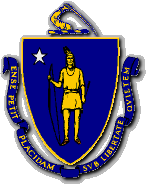 CHARLES D. BAKER         GovernorKARYN E. POLITO       Lt. GovernorThe Commonwealth of MassachusettsExecutive Office of Public Safety and SecurityOne Ashburton Place, Room 2133Boston, Massachusetts 02108Tel: (617) 727-7775TTY Tel: (617) 727-6618Fax: (617) 727-4764www.mass.gov/eopss TERRENCE M. REIDYSecretary